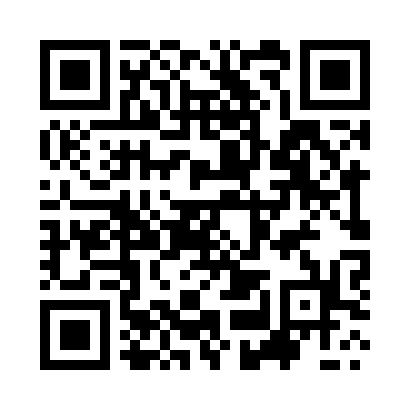 Prayer times for Afridian, PakistanWed 1 May 2024 - Fri 31 May 2024High Latitude Method: Angle Based RulePrayer Calculation Method: University of Islamic SciencesAsar Calculation Method: ShafiPrayer times provided by https://www.salahtimes.comDateDayFajrSunriseDhuhrAsrMaghribIsha1Wed4:005:2712:083:456:498:172Thu3:595:2612:083:456:508:183Fri3:575:2512:083:456:518:194Sat3:565:2512:083:456:518:205Sun3:555:2412:083:456:528:216Mon3:545:2312:083:456:538:227Tue3:535:2212:073:456:538:228Wed3:525:2112:073:456:548:239Thu3:515:2112:073:456:548:2410Fri3:505:2012:073:456:558:2511Sat3:495:1912:073:456:568:2612Sun3:485:1812:073:456:568:2713Mon3:475:1812:073:456:578:2814Tue3:465:1712:073:456:588:2915Wed3:455:1612:073:456:588:3016Thu3:445:1612:073:456:598:3117Fri3:435:1512:073:457:008:3218Sat3:435:1512:073:457:008:3319Sun3:425:1412:073:457:018:3420Mon3:415:1412:083:457:028:3421Tue3:405:1312:083:457:028:3522Wed3:405:1312:083:457:038:3623Thu3:395:1212:083:457:048:3724Fri3:385:1212:083:457:048:3825Sat3:385:1112:083:457:058:3926Sun3:375:1112:083:457:058:4027Mon3:365:1112:083:457:068:4028Tue3:365:1012:083:467:068:4129Wed3:355:1012:083:467:078:4230Thu3:355:1012:093:467:088:4331Fri3:345:0912:093:467:088:43